Nr sprawy: RIR.271.2.2022  Gołcza, dnia 15.03.2022 r.Dotyczy postępowania pn.„Zagospodarowanie terenu kamieniołomu w Ulinie Wielkiej – etap I”WYJAŚNIENIA TREŚCI SWZ NR 1Gmina Gołcza, działając na podstawie art. 284 ust. 2 i  6 ustawy z dnia 11 września 2019 Prawo zamówień publicznych (t.j. Dz.U. z 2021 r. poz. 1129 ze zm.), w związku z nadesłanym pytaniem udziela następujących wyjaśnień:Pytanie 1: Dotyczy pozycji: "1.5.1 KNRW 201/112/2 Mechaniczne odspojenie skał w wykopach                                  i przekopach, grunt kategorii VIII (analogia: likwidacja nawisów skalnych)" Jakiej wielkości są wspomnianenawisy skalne? W jakich miejscach są usytuowane? Jaką technologie zamawiający przewidział do wykonania tej pozycji? Czy zamawiający może przedstawić zdjęcia owych nawisów skalnych?Odpowiedź: W załączeniu dokumentacja fotograficzna przedstawiająca lokalizację nawisów skalnych przewidzianych do usunięcia. Wielkość nawisów zróżnicowana w zależności od miejsca występowania.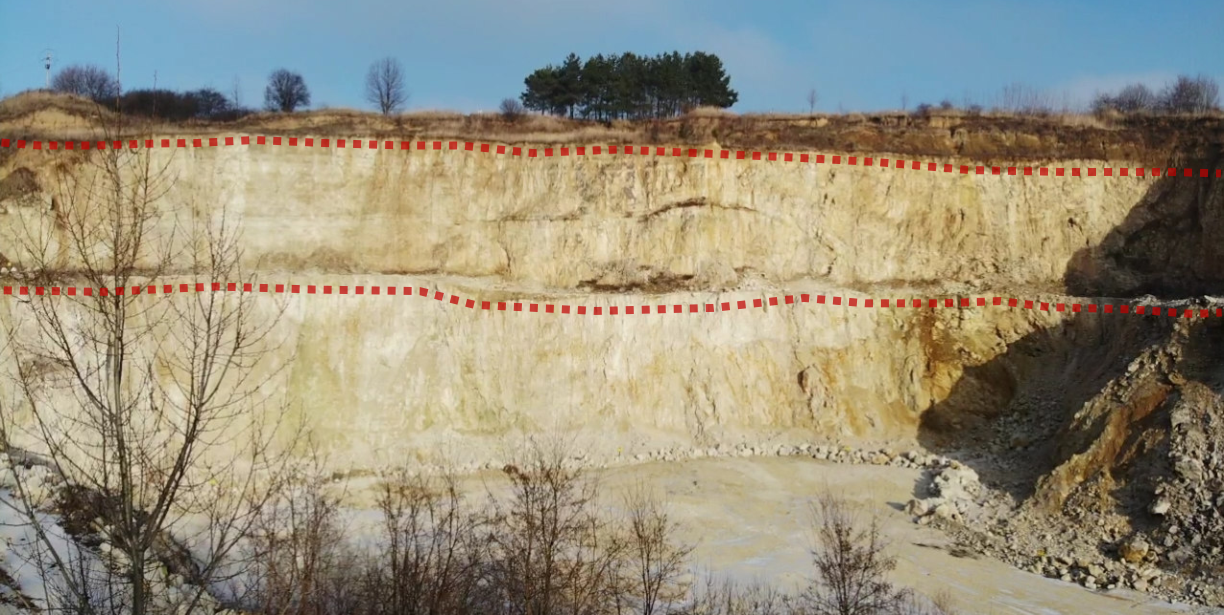 fot. nr 1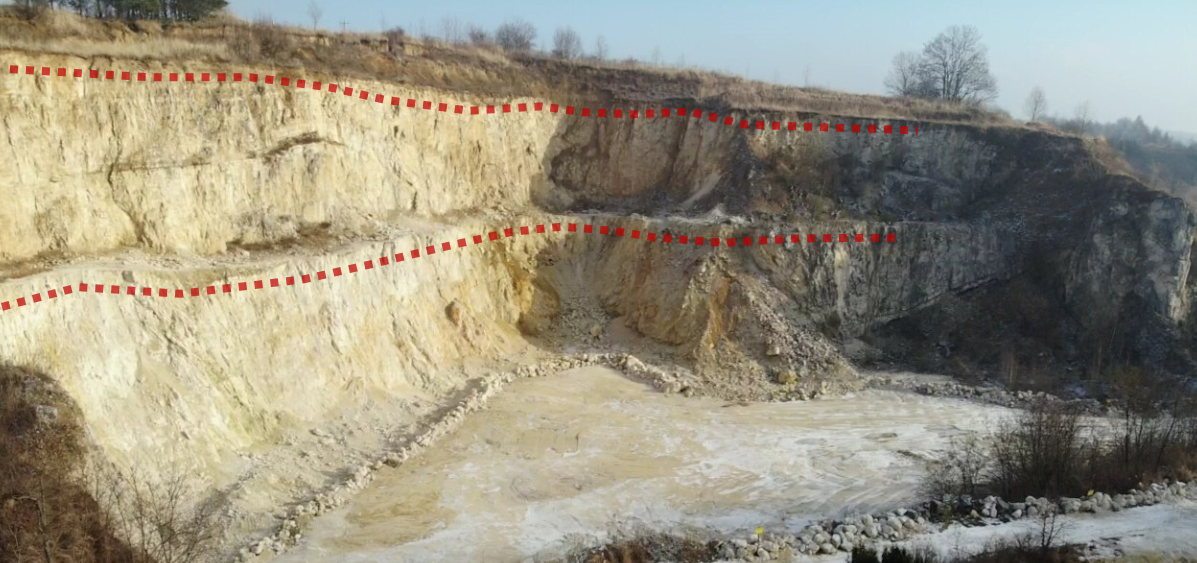 fot. nr 2Pytanie 2: Dotyczy pozycji: "1.9 Schody terenowe". Czy zamawiający może przedstawić projekt lub rysunek techniczny na podstawie którego należy wykonać schody terenowe?Odpowiedź:Element 1.9 Schody terenowe wycenić należy w oparciu o informacje podane w przedmiarze robót.Pytanie 3: Dotyczy pozycji: "1.10 Deniwelacja terenu". Czy zamawiający może przedstawić projekt niwelety terenu jakiej uzyskanie oczekuję?Odpowiedź: Element 1.10 Deniwelacja terenu wycenić należy w oparciu o informacje podane w przedmiarze robót.Zakładana różnica poziomów około 1,80 m.Pytanie 4: Czy zamawiający dopuszcza zamianę kostki brukowej "POLBRUK PETRA" na inny rodzaj? Jeśli tak to na jaki rodzaj lub jakimi kryteriami będzie się kierował przy dopuszczeniu zastosowania danej kostki?Odpowiedź: Zamawiający dopuszcza zmianę kostki brukowej, istotnym elementem w tym zakresie jest faktura i kształt kostki imitujący kamień naturalny.Pytanie 5: Dotyczy pozycji: "1.19.1 Kalkulacja własna Bariera ochronna, np. bariera prętowa U-12a typ TRAMWAJOWY 2230x900 mm, kolor zielony" Czy zamawiający dopuszcza zamianę wspomnianych barier na bariery typu olsztyńskiego? Czy zamawiający dopuszcza zmianę koloru barier?Odpowiedź: Zamawiający nie dopuszcza zmiany koloru i typu bariery.Pytanie 6: Dotyczy pozycji: "1.20 Osadnik". Czy zamawiający może przedstawić projekt lub rysunek techniczny na podstawie którego należy wykonać osadnik?Odpowiedź: Element 1.20 Osadnik wycenić należy na podstawie informacji podanych w przedmiarze robót. Beton hydrotechniczny BH37, wodoszczelność W=8, stopień mrozoodporność F200.Pytanie 7: Dotyczy pozycji: "1.21 Plac manewrowy (20,0x40,0 m)". Czy zamawiający nie przewiduje wykonania obrzeży lub krawężników przy realizacji tego elementu?Odpowiedź: Zamawiający wymaga w elemencie 1.21 Plac manewrowy (20x40 m) wykonanie obrzeży, przedmiar robót został uzupełniony w tym zakresie.Pytanie 8: Czy zamawiający może udostępnić plik: "SCHEMAT REALIZACYJNY - KAMIENIOŁOM ULINA WIELKA" w formacie DWG?Odpowiedź: Zamawiający nie dysponuje rysunkiem pn. „Schemat realizacyjny – Kamieniołom Ulina Wielka”
w formacie „dwg”.Pytanie 9: Dotyczy pozycji: "1.19.2 Bariera przeciwodłamkowa, wys. 180 cm". Proszę o przedstawienie dokładnej specyfikacji bariery oraz miejsca montażu.Odpowiedź: Po szczegółowej analizie, Zamawiający zrezygnował z montażu barier przeciwodłamkowych w ramach niniejszego postępowania, przedmiar robót został skorygowany w tym zakresie.Pytanie 10: Czy zamawiający dopuszcza zamianę osadnika wykonanego w formie monolitycznej, na osadnik wykonany z naturalnego kamienia (w formie obruku) pasującego do otaczającego krajobrazu?Odpowiedź: Zamawiający nie dopuszcza takiego rozwiązania.Pytanie 11: Proszę o potwierdzenie: Czy jeżeli wykonawca skróci termin wykonania roboty poniżej 12 miesięcy może on jedynie uzyskać zaliczkę w wysokości 5% wartości roboty na zasadzie odbioru częściowego? A jeżeli wykonawca nie skróci terminu wykonania robót i będzie on wynosił ponad 12 miesięcy, może uzyskać zaliczkę w wysokości do 50% wartości roboty w formie odbioru częściowego?Odpowiedź: Wypłata wynagrodzenia Wykonawcy wynika z zasad wypłat dofinansowania wskazanych we wstępnej promesie z Rządowego Funduszu Polski Ład Programu Inwestycji Strategicznych:W przypadku inwestycji realizowanych w okresie nie dłuższym niż 12 miesięcy – zaliczka przekazywana Wykonawcy w kwocie nie mniejszej niż 5% wynagrodzenia, pozostała część wynagrodzenia wypłacana po zakończeniu realizacji inwestycji;W przypadku inwestycji realizowanych w okresie dłuższym niż 12 miesięcy na podstawie jednej umowy – wypłata wynagrodzenia Wykonawcy w dwóch transzach - pierwsza po zakończeniu wydzielonego etapu prac w ramach realizacji inwestycji, druga – po zakończeniu realizacji inwestycji: pierwsza transza w wysokości nie wyższej niż 50 % kwoty wynagrodzenia, druga transza w wysokości pozostałej do zapłaty  kwoty wynagrodzenia,zgodnie z ROZD. 17 SWZ.Pytanie 12: Prosimy o udostępnienie dokumentacji dot. zabezpieczenia ścian kamieniołomu za pomocą siatek przeciwodłamkowych oraz sposób kotwienia maty antyerozyjnej. Odpowiedź: Po szczegółowej analizie, Zamawiający zrezygnował z montażu barier przeciwodłamkowych w ramach niniejszego postępowania, przedmiar robót został skorygowany w tym zakresie. Sposób kotwienia maty antyerozyjnej zgodnie z wymaganiami producenta.Pytanie 13: Prosimy o przedstawienie szczegółu barier na szczycie kamieniołomu.Odpowiedź: Bariera prętowa U-12a typ tramwajowy. Dane techniczne:- wymiar ramy 2230x900 mm,- rama wykonana z kątownika 40x40x3 mm i pręta fi 10 mm,- wysokość słupka do wbetonowania 1600 mm, do przykręcenia 1100 mm,- słupek wykonany z teownika 50x50x6 mm,- ogrodzenie ocynkowane ogniowo,- rozstaw słupków 2400 mm,- montaż ogrodzenia 20 cm nad poziomem gruntu, wysokość całkowita 1100 mm- kolor zielony.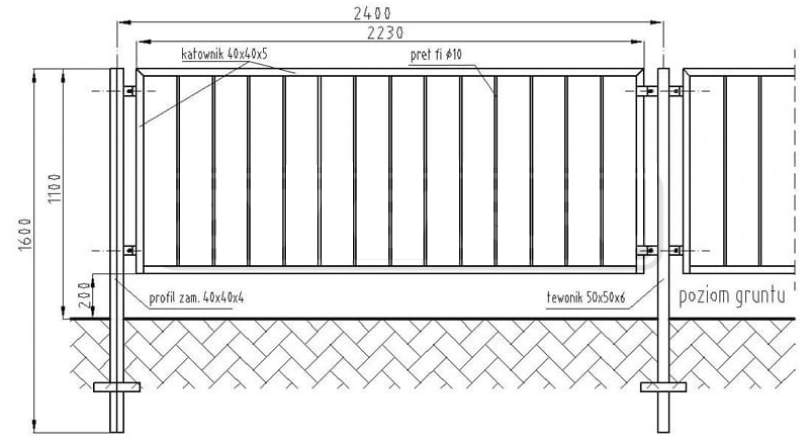 Bariera prętowa U-12a typ tramwajowyPytanie 14: Prosimy o podanie szczegółów dot. barier ochronnych.Odpowiedź:Po szczegółowej analizie, Zamawiający zrezygnował z montażu barier przeciwodłamkowych w ramach niniejszego postępowania, przedmiar robót został skorygowany w tym zakresie. Pytanie 15: Prosimy o zamianę technologii z mieszanek bitumicznych na kostkę brukową np.: Holland/ behaton gr 8 cm faza/bez fazy – spowodowane jest to bardzo niestabilną sytuacją cen asfaltów – na dzień 11.03.2022 – wytwórnie mas bitumicznych nie udzielają cen długoterminowych tylko z dnia na dzień.Odpowiedź: Zamawiający nie dopuszcza zmiany w tym zakresie.MODYFIKACJA TREŚCI SWZ NR 1Działając na podstawie art. 286 ust. 1 i 7 ustawy Prawo zamówień publicznych (t.j. Dz.U. z 2021 r. poz. 1129 ze zm.), Zamawiający dokonuje następującej modyfikacji treści SWZ:Zmienia się treść załącznika nr 2 do SWZ – przedmiary robót (aktualizacja).Załącznikiem do udzielonych odpowiedzi jest zaktualizowany przedmiar robót pn. ROBOTY PORZĄDKOWE I ZABEZPIECZAJĄCE, BUDOWA OGRODZENIA – ZMIANA 15-03-2022.Jednocześnie Zamawiający informuje, iż powyższe pytania i odpowiedzi do SWZ, stanowią jej integralną część, a przy tym z uwagi na ich zakres i charakter oraz termin udzielenia nie wpływają na konieczność przedłużenia terminu składania ofert. Dlatego też, Zamawiający zawiadamia, iż terminy składania i otwarcia ofert nie ulegają zmianie, jak również godziny oraz miejsce składania i otwarcia ofert pozostają bez zmian./-/ Lesław Blacha Wójt Gminy GołczaPodpisano kwalifikowanym podpisem elektronicznym